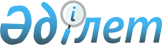 On approval of the taxpayer list subject to the monitoring by large taxpayers
					
			Invalidated
			
			Unofficial translation
		
					Order of the Minister of Finance of the Republic of Kazakhstan dated December 14, 2018 No. 1082. Registered with the Ministry of Justice of the Republic of Kazakhstan on December 21, 2018 No. 17992. Abolished by Order of the Minister of Finance of the Republic of Kazakhstan dated December 28, 2020 No. 1241.
      Unofficial translation
      Footnote. Abolished by Order of the Minister of Finance of the Republic of Kazakhstan dated December 28, 2020 No. 1241 (effective from 01.01.2021).




      According to Paragraph 3 of Article 130 of the Code of the Republic of Kazakhstan dated December 25, 2017 “On Taxes and Other Obligatory Payments to the Budget” (Tax Code) I HEREBY ORDER:
      1. That the enclosed list of the taxpayers subject to the monitoring by large taxpayers shall be approved.
      2. The Committee of State Revenues of the Ministry of Finance of the Republic of Kazakhstan in the manner established by the legislationshall:
      1) ensure the governmental registration of this order with the Ministry of Justice of the Republic of Kazakhstan;
      2) within ten calendar days from the date of the governmental registration of this order, direct it both in Kazakh and Russian languages to the Republican State Enterprise on the Right of Economic Management “Republican Center of Legal Information” of the Ministry of Justice of the Republic of Kazakhstan for official publication and inclusion in Reference Control Bank of Regulatory Legal Acts of the Republic of Kazakhstan;
      3) place this order on the Internet resource of the Ministry of Finance of the Republic of Kazakhstan;
      4) within ten working days after the state registration of this order with the Ministry of Justice of the Republic of Kazakhstan, submit the data on the execution of the actions provided by Subparagraphs 1), 2) and 3) of this paragraph to the Department of Legal Service of the Ministry of Finance of the Republic of Kazakhstan. 
      3. This order shall be enforced since January 1, 2019 and shall be subject to official publication. List of taxpayers subject to the monitoring by large taxpayers
					© 2012. «Institute of legislation and legal information of the Republic of Kazakhstan» of the Ministry of Justice of the Republic of Kazakhstan
				
      Minister A.

Smailov
Approved
by order No. 1082 of the
Minister of Finance
of the Republic of Kazakhstan
of December 14, 2018
№ in sequence
Taxpayer name
Business – Identification number
1
2
3
1.
 “Altyntau Kokshetau” Joint Stock Company 
101040011256
2.
 “KAZAKHALTYN” Mining and Metal Group” Joint Stock Company
990940003176
3.
 “Semisbay-U” Limited Liability Partnership
061240000604
4.
 “Astana-Nan” Limited Liability Partnership
990140000285
5.
 “EPK Stepnogorsk” Joint Stock Company
990640000283
6.
 “RG Gold” Limited Liability Partnership
130740005369
7.
 “Transnational company “Kazkhrom” Joint Stock Company
951040000069
8.
 “SNPS – Aktobemunaigaz” Joint Stock Company
931240001060
9.
 “Aktobe copper company” Limited Liability Partnership 
040340008667
10.
 “Kazakhoil Aktobe” Limited Liability Partnership
990940002914
11.
 “Voskhod Khrom” Limited Liability Partnership
060740003872
12.
 “ANVAR” Limited Liability Partnership
930340000648
13.
 “Aktobe Factory of Chrome Compounds” Joint Stock Company
950640000404
14.
 “KMK Munay” Joint Stock Company
040440000209
15.
 “Copper Technology” Limited Liability Partnership
031140005339
16.
 “Aktobe Rail and Beam Plant” Limited Liability Partnership
130240016247
17.
 “KAZAKHTURKMUNAI” Limited Liability Partnership 
980240003816
18.
 “East Oil and Service” Limited Liability Partnership
020140001173
19.
 “Best Solution” Limited Liability Partnership
100840011827
20.
Kazakhstan-Chinese Drilling Site Company “Great Wall” Limited Liability Partnership
991140004489
21.
 “Sagiz Petroleum Company” Limited Liability Partnership
010240005009
22.
Aktobe branch of the company “Alties Petroleum Intenational B.V.” 
010241001329
23.
 “Voskhod-Oriel” Limited Liability Partnership
041140004055
24.
 “JTI Kazakhstan” Limited Liability Partnership
070440001301
25.
 “Phillip Morris Kazakhstan” Limited Liability Partnership
040440000348
26.
 “Caspian Offshore Construction Realty” Limited Liability Partnership 
040540001250
27.
 “Company Foodmaster – Trade” Limited Liability Partnership
050440001209
28.
 “Kainar-АКB” Limited Liability Partnership
051140002447
29.
 “ALEL AGRO” Joint Stock Company
980340000191
30.
 “AsiaAgroFood” Joint Stock Company 
050740003177
31.
 “FIRST BEERFACTORY” Limited Liability Partnership 
070940024379
32.
 “Kagazy Recycling” Limited Liability Partnership
060440002497
33.
 “Tengisshevroil” Limited Liability Partnership
930440000929
34.
Branch of “Nort Caspian Operating Company N.B.”
000241000874
35.
Branch of “Total E&P Kazakhstan” in the Republic of Kazakhstan
930841000433
36.
Branch of the corporation “ ExxonMobil Kazakhstan Inc.” in the Republic of Kazakhstan
970441000307
37.
Branch of a private company with limited liability KMG Kashagan B.V.” in the Republic of Kazakhstan
060441007176
38.
Branch of the company “Shell Kazakhstan Development BV” – in the Republic of Kazakhstan 
971241001846
39.
Branch of Agip Caspian C B.V.
951241000676
40.
Branch of “CNPC Kazakhstan B.V.”
130941014271
41.
Branch of “Impex North Caspian C Ltd” ” in the Republic of Kazakhstan 
981141000608
42.
 “Embamunaygas” ” Joint Stock Company
120240021112
43.
 “Caspain Pipeline Consortium – К” Joint Stock Company
970340000427
44.
 “ Atyrau Refinery“Limited Liability Partnership
040740000537
45.
Branch “ Sicim S.p.A. ., Kazakhstan”
030941002762
46.
 “Consortium “ISKER” Limited Liability Partnership
050840001729
47.
 “Maten Petroleum” Joint Stock Company
100940002277
48.
 “Senymdy Kurylys” Limited Liability Partnership
001140001023
49.
 “Service Drilling Enterprise “KazMunayGas – Drilling” Limited Liability Partnership
971140000323
50.
 “KMG Nabors Drilling Company” Limited Liability Partnership
100140014826
51.
KAZAKHSTAN BRANCH of “SINOPEC Engineering (Group) Co., Ltd”
100241007446
52.
Branch of “Consolidated Contracting Engineering & Procurement S.A.L. – Offshore” in Atyrau city
040541002175
53.
 “Sarens Kazakhstan” Limited Liability Partnership
140140023892
54.
 “USS Support Services” Limited Liability Partnership
020240000802
55.
 “Ideal Market” Limited Liability Partnership
050840002162
56.
 “Munay Service LTD” Limited Liability Partnership
991140002442
57.
Branch of the legal entity: Atyrau Branch of “ENKA İnşaat ve Sanayi A.Ş. 
970541000688
58.
“BRANCH OF THE COMPANY WITH LIMITED LIABILITY (BAKER HUGHES SERVICES INTERNATIONAL LLC) IN KAZAKHSTAN”
980441001505
59.
 “Denholm -Zholdas” Limited Liability Partnership
990640000789
60.
 “Atyrau Thermal Power Station” Joint Stock Company
970740002267
61.
 “Kazzink” Limited Liability Partnership
970140000211
62.
 “VostoktsvetmetE” Limited Liability Partnership
140740012829
63.
 “AZIA AUTO” Joint Stock Company
021240001843
64.
 “Ust’–Kamenogorsk Titan-Magnum Plant”
950940000178
65.
Financial Investment Corporation “Alel” Joint Stock Company
041140005787
66.
 “Karazhyra” Joint Stock Company
021240000409
67.
 “Akos” Limited Liability Partnership
960140000150
68.
 “BIPEK AUTO Kazakhstan” Joint Stock Company
091240008010
69.
 “Bukhtarmen Cement Company” Limited Liability Partnership
970240004535
70.
 “Ust’-Kamenogorsk Thermal Power Station” Limited Liability Partnership
030540000538
71.
 “Productive Company “Cement Factory of Semey” Limited Liability Partnership
021240000022
72.
 “Ust’-Kamenogorsk Bird Factory”
930340000261
73.
 “East-Kazakhstan Regional Energy Company” Joint Stock Company
990340002992
74.
 “Ulbin Metallurgical Factory” Joint Stock Company
941040000097
75.
 “Orika-Kazakhstan” Joint Stock Company
000640003818
76.
 “BTA Bank” Joint Stock Company
970140000241
77.
 “Public Saving Bank of Kazakhstan” Joint Stock Company 
940140000385
78.
 “Kaspi Bank” Joint Stock Company
971240001315
79.
 “Asian Gas Pipeline ” Limited Liability Partnership
080240013062
80.
 “Unified Cumulative Pension Fund” Joint Stock Company
971240002115
81.
 “RBK Bank” Joint Stock Company
920440001102
82.
Subsidiary Bank of “Sberbank of Russia” Joint Stock Company
930740000137
83.
 “Subsidiary Insurance Company of Halyk Bank of Kazakhstan “Halyk-Kazakhinstrakh” Joint Stock Company
981040001082
84.
 “Air-Astana” Joint Stock Company
010940000162
85.
 “Technodom Operator” Joint Stock Company
121140008045
86.
 “ “Megapolis – Kazakhstan Trade Compaby” Limited Liability Partnership
960740000122
87.
 “ERSAI Caspian Contractor” Limited Liability Partnership
031040003170
88.
 “Magnum Cash&Carry” Limited Liability Partnership
081040004326
89.
 “ATF Bank” Joint Stock Company
951140000151
90.
Company limited “Bank Center Credit” Joint Stock Company
980640000093
91.
 “KAZ Minerals Aktogay” Limited Liability Partnership
090840006023
92.
 “Arena S” Limited Liability Partnership
090840013770
93.
 “Ksell” Joint Stock Company
980540002879
94.
 “Sinooil” Limited Liability Partnership
050940008016
95.
 “ Gazprom – Oil – Kazakhstan” Limited Liability Partnership
070540009192
96.
 “Helios” Limited Liability Partnership
990940004405
97.
 “Eurasian Bank ” Joint Stock Company
950240000112
98.
 “KazStroy Service NGSK” Joint Stock Company
010740001371
99.
 “Prima Distribution” Limited Liability Partnership
080940014531
100.
Subsidiary Bank of “Home Credit and Finance Bank” Joint Stock Company
930540000147
101.
 “Mobile Telekom - Service” Limited Liability Partnership
041140004799
102.
 “KAZPHOSFAT” Limited Liability Partnership
991040000313
103.
 ““MEDSERVICE PLUS” Kazakh Pharmaceutical Company Limited Liability Partnership
971240001494
104.
Joint corporation “Coca-Cola Almaty Bottlers” Limited Liability Partnership
010140000669
105.
 “Skif Trade” Limited Liability Partnership
020340002288
106.
 “Subsidiary Organization of the Chinese Oil Engineering Group” Limited Liability Partnership
000240002706
107.
 “Apple City Distributors” Limited Liability Partnership
060840003599
108.
 “Nurbank” Joint Stock Company
930940000164
109.
 “Eurasia” Insurance company Joint Stock Company
950540000024
110.
 “ SAT – Central Asia Trading” Limited Liability Partnership
960440001050
111.
Subsidiary Bank “Alfa-Bank” Joint Stock Company 
941240000341
112.
 “Almaty Power Stations” Joint Stock Company
060640001713
113.
 “AsiaCredit Bank” Joint Stock Company
920140000508
114.
 “House Construction Savings Bank of Kazakhstan”
030740001404
115.
Foreign Иностранное enterprise “Borusan Makina Kazakhstan” Limited Liability Partnership
991040001450
116.
 “Central Asian Sugar Corporation” Limited Liability Partnership
090140012994
117.
 “Eurasian Foods Corporation” Joint Stock Company
940540001140
118.
 “Rakhat” Joint Stock Company
920540000128
119.
 “International Airport of Almaty” Joint Stock Company
950440001445
120.
 “RG Brands Kazakhstan” Limited Liability Partnership
060440002605
121.
 “Promstroi-Energo” Limited Liability Partnership
031040000364
122.
 “Company “UNEX STROY” Limited Liability Partnership
020340001844
123.
 “Gulser Computers” Limited Liability Partnership
081040013276
124.
 “Altyn Bank” (subsidiary bank of China Citic Bank Corporation Limited) Joint Stock Company
980740000057
125.
 “Alatau Zharyk Company” Joint Stock Company
960840000483
126.
 “Casting” Limited Liability Partnership
991040000303
127.
 “Kazcommerce – Polis” Insurance Company Joint Stock Company (subsidiarty organization “Кazcommercebank”)
991040003338
128.
Subsidiary Organization of BTB Bank (Кazakhstan) Joint Stock Company
080940010300
129.
 “Carlsberg Kazakhstan” Limited Liability Partnership
981040000728
130.
 “METRO Cash and Carry” Limited Liability Partnership 
080740000861
131.
 “Bazis Construction” Limited Liability Partnership
980540001197
132.
 “Damu” Fund of Entrepreneur Development Joint Stock Company
970840000277
133.
 “Almaty Thermal Nets” Limited Liability Partnership
060640007336
134.
 “TURKUAZ MACHINERY” (ТУРКУАЗ МАШИНЕРИ) Limited Liability Partnership
031040002102
135.
 “TEMA RETAIL KZ” Limited Liability Partnership
100640002890
136.
 “ТransKom” Limited Liability Partnership
001240000643
137.
 “KMF Microfinancial Organization” Limited Liability Partnership
061240001583
138.
 “Alina Group” Limited Liability Partnership
001040003521
139.
 “CNLC International Kazakhstan Inc” Limited Liability Partnership
020840001426
140.
 “Bimm-Bil-Dann-cenratl Asia-Almaty” Limited Liability Partnership
010940007912
141.
 “The Caspian International Restaurants Company” Limited Liability Partnership
070440007370
142.
 “VolkovGeology” Joint Stock Company
940740001484
143.
 “Maslo-Del” ” Limited Liability Partnership
990240000368
144.
 “М-Lombard” Limited Liability Partnership
010540000712
145.
 “RAMSTOR-KAZAKHSTAN” Limited Liability Partnership
980640000182
146.
 “KazTransCom” Joint Stock Company
960340000405
147.
 “STYNERGY” Limited Liability Partnership
050640001632
148.
 “KazFerroSteel” Limited Liability Partnership
081240002931
149.
 “Defacto Retail Store Kz” Limited Liability Partnership
111140002262
150.
 “Company Building Stroy” Joint Stock Company
940640000066
151.
 “ABDI Company” Joint Stock Company
940940000116
152.
 “Gross Club” Limited Liability Partnership
041240005374
153.
 “Tengri Bank” Joint Stock Company
950740000130
154.
 “AAEngineering Group” Limited Liability Partnership
931140000158
155.
Branch in the Republic of Kazakhstan of “Hallyburton International GmbH ” 
040641002931
156.
“Electromontazh” ” Joint Stock Company
940940000691
157.
 “Capital Bank Kazakhstan” Joint Stock Company
920140000143
158.
 “Vezerford Kazakhstan” Limited Liability Partnership
021040001767
159.
 “Retail Group Kazakhstan” Limited Liability Partnership
090940003479
160.
 “KOTON Textile” Limited Liability Partnership
120440007114
161.
 “KOKTEM” Limited Liability Partnership
991240000737
162.
 “EFKO ALMATY” Limited Liability Partnership
150740001220
163.
 “Alma Telecommunication Kazakhstan” Joint Stock Company
940540000499
164.
 “Kazakh Oil and Gas Institute” Joint Stock Company
030140004289
165.
 “Kaztekeradio” Joint Stock Company
000540002083
166.
 “Er-Tai” Limited Liability Partnership
010540000782
167.
Branch of “Agip Karachaganak B.V.” Limited Liability Company 
980741000518
168.
 “KMG Karachaganak” Limited Liability Partnership
120540016236
169.
 “KTZ Cargo Operations” Joint Stock Company 
031040001799
170.
 “National Atom Company “Kazatomprom” Joint Stock Company
970240000816
171.
 “National company “Kazakhstan Temir Zholy” Joint Stock Company
020540003431
172.
 “National Company “KazMunayGaz ” Joint Stock Company
020240000555
173.
 “KazTransGas Aimak” Joint Stock Company
020440001144
174.
 “Kazakhtelecom” Joint Stock Company
941240000193
175.
 “KazTransOil” Joint Stock Company
970540000107
176.
 “Tsesnabank” Joint Stock Company
920140000084
177.
 “Intergaz Central Asia” Joint Stock Company
970740000392
178.
 “KazMunayGaz Inimdery” Limited Liability Partnership
070740007153
179.
 “Kazavtozhol” National company Joint Stock Company
090140000306
180.
 “ForteBank” Joint Stock Company
990740000683
181.
 “Кazakhstan Electricity Grid Operating Company “KEGOC” Joint Stock Company
970740000838
182.
 “National company “Astana EXPO-2017” Joint Stock Company
130140022307
183.
 “Kar-Tel” Limited Liability Partnership
980540000397
184.
 “Passengers’ carriges” Joint Stock Company
020540000922
185.
 “KTZ Express” Joint Stock Company
020540016156
186.
Branch of Sembol Uluslararasy Yatyrym Tarym Turizm Peyzazh Inshaat Sanayy Ve Tidzharet Anonim Shirketi ” in Astana
060741007950
187.
 “Mechta Market” Limited Liability Partnership
121040002914
188.
 “Kaztemirtrans” Joint Stock Company
031040000572
189.
 “Transtelecom” Joint Stock Company
991140001226
190.
 “Kazagrofinance” Joint Stock Company
991240000043
191.
Branch of Arabtec Consolidated Contractors Limited in Astana Company 
131141013663
192.
 “Kazpost” Joint Stock Company
000140002217
193.
 “KAZPACO” Limited Liability Partnership
011240001485
194.
 “Integra Construction KZ” Limited Liability Partnership
050840000334
195.
 “ABK – Avtodor NS” Limited Liability Partnership
990140000661
196.
 “Concern “Haisa - Kurylys”” Limited Liability Partnership
000140002158
197.
 “Kedentransservice” Joint Stock Company
990840000825
198.
 “National Informational Technologies” Joint Stock Company
000740000728
199.
 “Strouinvest - SK” Limited Liability Partnership
021240001030
200.
 “Astana-Energy” Joint Stock Company
041140002811
201.
 “Vagonservice” Joint Stock Company
040240005450
202.
 “KamkorLocomotiv” Limited Liability Partnership
030440000940
203.
 “LogosGrain” Limited Liability Partnership
081140011987
204.
 “Oil Insurance Company” Joint Stock Company
960440000716
205.
 “Kazakhdorstroy” Limited Liability Partnership
050640000298
206.
 “TEMIRZHOLZHINDEY” Limited Liability Partnership 
030140002252
207.
 “Eurasian Group” Limited Liability Partnership
140440023625
208.
 “Republic Teleradiocorporation “Kazakhstan” Joint Stock Company
941240000311
209.
 “Sportmaster Kazakhstan” Limited Liability Partnership 
110440015004
210.
Limited liability partnership “Kazakhavtodor” Limited Liability Partnership
001140000590
211.
 “International Airport Astana” Joint Stock Company
030340001539
212.
 “Corcern “Tsesna-Аstyk” Limited Liability Partnership
921040000467
213.
 “Kassa Nova Bank” Joint Stock Company
090740019001
214.
 “Aviacompany “Euro-Asia Tour” Joint Stock Company
971040001526
215.
 “Электровоз ќӘрастыру зауыты” Limited Liability Partnership
101040010793
216.
 “Joint Enterprise KazgerSrtoy” Limited Liability Partnership
040540005719
217.
 “Paramilitary Rail Security” Joint Stock Company
011240002017
218.
““Khabar” Agency” Joint Stock Company
980640000529
219.
 “АK-ZHOL” Limited Liability Partnership
030340003832
220.
 “PetroKazakhstanOil Products” Limited Liability Partnership
050140004649
221.
 “Aviacompany “SCAT” Joint Stock Company
030240005191
222.
 “Standard Cement” Limited Liability Partnership
060440001181
223.
 “ALTYN - DAN” Limited Liability Partnership
980440001758
224.
 Ontustyk Zharyk Tranzit” Limited Liability Partnership
050740003632
225.
 “SMART-OIL” Limited Liability Partnership
031040000999
226.
 T. I. Batyrov Zhambyl Condenser-Type Thermal Power Station 
971040001407
227.
 “Taraz Metallurgic Plant ” Limited Liability Partnership 
001240000029
228.
Karachaganak Petroleum Operating Кazakhstan Branch
981141001567
229.
Branch of “BG Karachganak Limited (Aksay)”
020941003629
230.
Branch of “Shevron International Petroleum Company”
980741001289
231.
Branch of “Lukoil Overseas Karachaganak B.V.”
010541004364
232.
 “Zhaikmunay” Limited Liability Partnership
970340003085
233.
 NefteStroiService LTD” Limited Liability Partnership
010740001502
234.
 “Kondensant” Joint Stock Company
921040000053
235.
 “UNISERV” Limited Liability Partnership
020140002290
236.
 “Shopping Mall “Kama-Kazakhstan” Limited Liability Partnership
070140003852
237.
 “Carat” Limited Liability Partnership
930240000268
238.
Company limited “Arselor Metal Temirtau”
951140000042
239.
 Kazakhmys” “Corporation Limited Liability Partnership 
050140000656
240.
 “KAZAKHMYS SMELTING ” Limited Liability Partnership
110440001807
241.
 “Shubarkol Comyr” Joint Stock Company 
020740000236
242.
 “Kazakhmys Energy” Limited Liability Partnership
110140012821
243.
 “Zhairem Mining and Processing Plant” Joint Stock Company
940940000255
244.
“Effes Kazakhstan ” Foreign Enterprise Joint Stock Company
971040000974
245.
 “Karaganda Energocenter” Limited Liability Partnership
081140015375
246.
 “Nova Zink” Limited Liability Partnership
970240000334
247.
 “Mining Technology ” Limited Liability Partnership
081040018217
248.
 “Central Asia Cement” Joint Stock Company
980940003108
249.
 “Euasian Foods” Joint Stock Company
940140001234
250.
 “Shubarkol Premium” Joint Stock Company
130440022185
251.
 “Open-cast Molodezhny” Limited Liability Partnership
150340015464
252.
 “Temirtau Electrometallurgical Plant” Joint Stock Company
941140001633
253.
 “ORKEN” Limited Liability Partnership
050140001773
254.
 “Karcement” Joint Stock Company
051140008189
255.
” Karagandy Zharyk Limited Liability Partnership
021140000722
256.
“Virazh Service Karaganda” Limited Liability Partnership
081140001652
257.
 “Sokolovsk-Sarbay Mining and Processing Production Association” Joint Stock Company
920240000127
258.
 “SaryarkaAvtoProm” Limited Liability Partnership
100540013595
259.
 “VARVARINSKOYE” Joint Stock Company
950840000144
260.
 “BayanSulu” Joint Stock Company
930940000055
261.
 “Kostanay Minerals” Joint Stock Company
910540000047
262.
 “Komarovsk Mining Enterprise” Limited Liability Partnership
120540007504
263.
 “Каzgermunay Joint Enterprise ” Limited Liability Partnership
940240000021
264.
 “PetroKazakhstanKumkol Resources” Joint Stock Company
940540000210
265.
 “Baiken-U” Limited Liability Partnership
060340009857
266.
“Kuatamlonmunay Joint Enterprise Limited Liability Partnership
941040001055
267.
“ “КOR” Oil Company Joint Stock Company
991140000357
268.
 “Kyzylkum” Limited Liability Partnership
050540001926
269.
 “Ay Dan Munay SNPS” Joint Stock Company
030640005443
270.
 “Kumkol Trans Service” Limited Liability Partnership
050740006290
271.
Branch of “Mayer’s Oil Kazakhstan GmbX”
000941000344
272.
Branch of “Oman Oil Company Limited” in Aktau
980241003732
273.
Branch of “Partex (Kazakhstan) Corporation” in the Republic of Kazakhstan
980541003773
274.
 “Mangistaumunaygas” Joint Stock Company
990140000483
275.
 “Оzenmunaigas” Joint Stock Company
120240020997
276.
 “Karazhanbasmunay” Joint Stock Company
950540000524
277.
 “Kazatomprom” Mangystau Nuclear Power Plant- Limited Liability Partnership
030240000329
278.
 “KazAzot” Joint Stock Company 
051140001409
279.
 “Burgylau” Limited Liability Partnership
971040000706
280.
 “Karakudukmunay” Limited Liability Partnership
060440002942
281.
 “Oil Services Company” Limited Liability Partnership
020540003223
282.
 “Engineering Drilling Company “C Bu” (Аktau) Limited Liability Partnership
040140004558
283.
 “MUNAYGASKURYLYS” Limited Liability Partnership
050540008349
284.
 “КЕN-SARY” Limited Liability Partnership
010740000600
285.
 “Oil Construction Company” Limited Liability Partnership
020640002982
286.
 “OzenMunayService” Limited Liability Partnership
160940026285
287.
Branch of Djengiz Inshaat Sanayi Ve Tidzharet Anonim Shirketi Joint Stock Company in Aktau 
140741024075
288.
 “Kazakh Gas Processing Plant” Limited Liability Partnership
061040003532
289.
 “Argymak TransService” Limited Liability Partnership
041140003196
290.
 “Kazakhstan Caspian Offshore Industries” Limited Liability Partnership
080740018973
291.
 “OIL TRANSPORT CORPORATION” Limited Liability Partnership
010840003679
292.
 “KaspiCement” Limited Liability Partnership
060440004295
293.
 “КаzMunayTenyz” Marine Oil Company Limited Liability Partnership
030340001806
294.
 “KAZ Minerals Bozshakol” Limited Liability Partnership 
090540005490
295.
 “Kazakhstan Electrolysis Plant ” Joint Stock Company 
050340001374
296.
 “Eurasian Energy Corporation” Joint Stock Company
960340000148
297.
 Bulat Nurzhanov Ekibastuz Condenser-Type Thermal Power Station-1-” Limited Liability Partnership
960840000532
298.
 “Pavlodar Petrochemical Plant” Limited Liability Partnership
001140000362
299.
 “Bogatyr Komir” Limited Liability Partnership
970340000843
300.
 “KSP Steеl” Limited Liability Partnership
070140004107
301.
 “PAVLODARENERGO” Joint Stock Company
020640000163
302.
 “Ekibastuz Condenser-Type Thermal Power Station -2” Joint Stock Company
000940000220
303.
 “KBI Energy” Limited Liability Partnership
010340001055
304.
 “Prommashkomplekt” Limited Liability Partnership
061140001916
305.
 “Company Neftekhim LTD” Limited Liability Partnership 
050340008857
306.
 “UPNK-PV”” Limited Liability Partnership
111240008552
307.
 “Aluminum of Kazakhstan” Joint Stock Company 
940140000325
308.
 “SevKazEnergo” Joint Stock Company
990140000186
309.
 “Каtko” Kazakh-French Joint Venture Limited Liability Partnership
981040001439
310.
 “Sauts - Oil” Limited Liability Partnership
060440001855
311.
 “JOINT VENTURE “SOUTH MINING AND CHEMICAL COMPANY” Limited Liability Partnership
140840001183
312.
 “Karatau” Limited Liability Partnership
050740004185
313.
 “Trade and Transport Company” Limited Liability Partnership
060440001914
314.
 “Joint venture "INCAI" Limited Liability Partnership
960340001136
315.
 “Chempharm” Joint Stock Company 
931240000335
316.
 “Кazatomprom - SaUran” Limited Liability Partnership
150540001510
317.
 “Kentau Transformer Plant” Joint Stock Company
940140001056
318.
 “Оtau-Stroy” Limited Liability Partnership
040140001989
319.
 "ORTALYK" “Mining Enterprise Limited Liability Partnership
110240020102
320.
 “Kazakh-Russian-Kyrgyz Joint Venture with Foreign Investments “ZARECHNOE” Joint Stock Company
030140000870
321.
 “SHYMKENTCEMENT” Joint Stock Company
931240000022